« _29__ » марта   2021  № 729                            ИЗВЕЩЕНИЕ ПРАВООБЛАДАТЕЛЕЙ ЗЕМЕЛЬНЫХ УЧАСТКОВ О ВОЗМОЖНОМ УСТАНОВЛЕНИИ ПУБЛИЧНОГО СЕРВИТУТА      В соответствие статьи 39.42 Земельного кодекса Российской Федерации и  в связи с поступившим  ходатайством  АО «Объединенные электрические сети» от 16.02.2021 г. Администрация Пестяковского  муниципального района Ивановской области информирует о возможном установлении публичного сервитута с целью организации прохода, проезда, размещения и обслуживания объектов электросетевого хозяйства:Заинтересованные лица могут ознакомиться с поступившим  ходатайством  об установлении публичного сервитута и прилагаемыми к нему документами  по адресу: Ивановская область, Пестяковский  район, п. Пестяки, ул. Карла Маркса, д.20 (Комитет ИЗОПРИЭ администрации района), в рабочие дни        с 8-00 до 16.00 в течение  30 дней с даты опубликования или обнародования настоящего извещения. Контактный телефон      8 (49346) 2-16-71, а также на официальном сайте Пестяковского муниципального района. В соответствии с письмом АО «Объединенные электрические сети», собственники земельных участков могут подать жалобу, претензию или предложение о выносе объекта сетевого хозяйства за пределы земельного участка.Глава  Пестяковского муниципального района                                      А.В. МановскийИсп. Лукина Г.А.    8(493246)  2-16-71№п/пкадастровый номер земельного участка (квартала)площадь земельного участка ( кв.м.)Вид разрешенного использования земельного участкаместоположение12456137:12:040601:14812,0воздушная линия электропередачи ВЛ-6 кВ ОРУПС47 с. Дубовичье-КТП д. ГоголиИвановская область, Пестяковский район, д. Дубовичье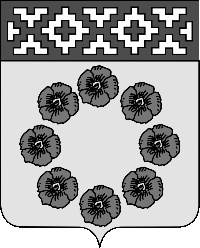 